Publicado en Madrid el 09/06/2021 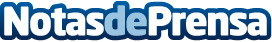 AIS Group, miembro del primer hub europeo que conecta matemáticas e industriaAIS Group, empresa dedicada al desarrollo de sistemas de ayuda a la toma de decisión basados en inteligencia artificial y de negocio, participa en la nueva Plataforma Española de Tecnologías de Modelización, Simulación y Optimización en un Entorno Digital (PET MSO-ED), creada por la Red Española Matemática-Industria (math-in) y financiada por la Agencia Estatal de Investigación del Ministerio de Ciencia e InnovaciónDatos de contacto:Jennifer Arizabaleta 620 059 329Nota de prensa publicada en: https://www.notasdeprensa.es/ais-group-miembro-del-primer-hub-europeo-que Categorias: Nacional Inteligencia Artificial y Robótica Investigación Científica E-Commerce Otras Industrias Innovación Tecnológica http://www.notasdeprensa.es